Maths Alternative 2Use yesterday’s PowerPoint to help.Write the number sentence below each array.The first one is done. 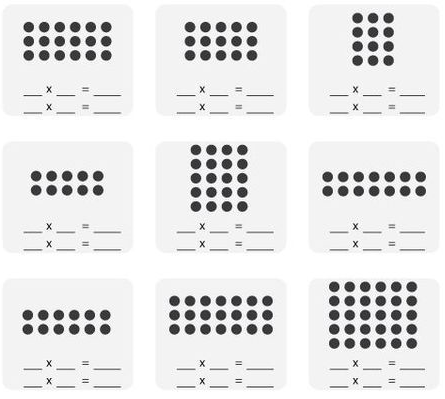 